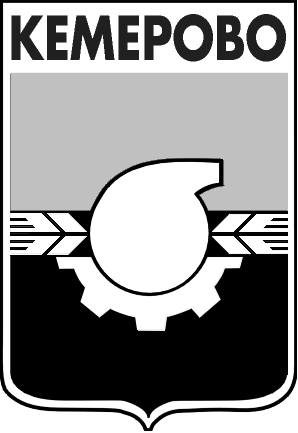 АДМИНИСТРАЦИЯ ГОРОДА КЕМЕРОВОПОСТАНОВЛЕНИЕот 25.12.2018 № 2862Об условиях приватизации здания, расположенного по адресу: г. Кемерово, юго-восточнее строения № 24 по просп. ШахтеровВ соответствии с Федеральным законом от 21.12.2001 № 178-ФЗ 
«О приватизации государственного и муниципального имущества», положением «О порядке приватизации муниципального имущества города Кемерово», утвержденным решением Кемеровского городского Совета народных депутатов от 24.04.2015 № 403, Прогнозным планом приватизации муниципального имущества города Кемерово на 2018 год, утвержденным решением Кемеровского городского Совета народных депутатов от 24.11.2017 № 96, отчетом об оценке рыночной стоимости от 30.06.2018 № 1-916/2, выполненным ООО «Независимый экспертно-консалтинговый центр»1. Признать утратившим силу постановление администрации города Кемерово от 12.09.2018 № 1941 «Об условиях приватизации здания, расположенного по адресу: г. Кемерово, юго-восточнее строения № 24 по просп. Шахтеров».2. Утвердить условия приватизации здания общей площадью 166,8 кв.м (кадастровый номер: 42:24:0401039:1022), расположенного по адресу:                        г. Кемерово, юго-восточнее строения № 24 по просп. Шахтеров.2.1. Установить способ приватизации – продажа муниципального имущества посредством публичного предложения.2.2. Установить форму подачи предложений о цене – открытая.2.3. Установить начальную цену здания в соответствии с отчетом об оценке рыночной стоимости в размере 556 000 (пятьсот пятьдесят шесть тысяч) рублей с учетом НДС.2.4.Установить цену отсечения в размере 278 000 (двести семьдесят восемь тысяч) рублей  с учетом НДС.2.5. Продажа муниципального имущества осуществляется одновременно с земельным участком общей площадью 315,0 кв.м (кадастровый номер: 42:24:0401039:1669) стоимостью  285 000 (двести восемьдесят пять тысяч) рублей, НДС не облагается.3. Комитету по работе со средствами массовой информации 
администрации города Кемерово (Е.А.Дубкова) обеспечить официальное опубликование настоящего постановления.4. Контроль за исполнением данного постановления возложить 
на  председателя комитета по управлению муниципальным имуществом города Кемерово Н.Ю.Хаблюка.Глава города 						                                 И.В.Середюк